Email | Care Team Launch For An ACJFS Foster Family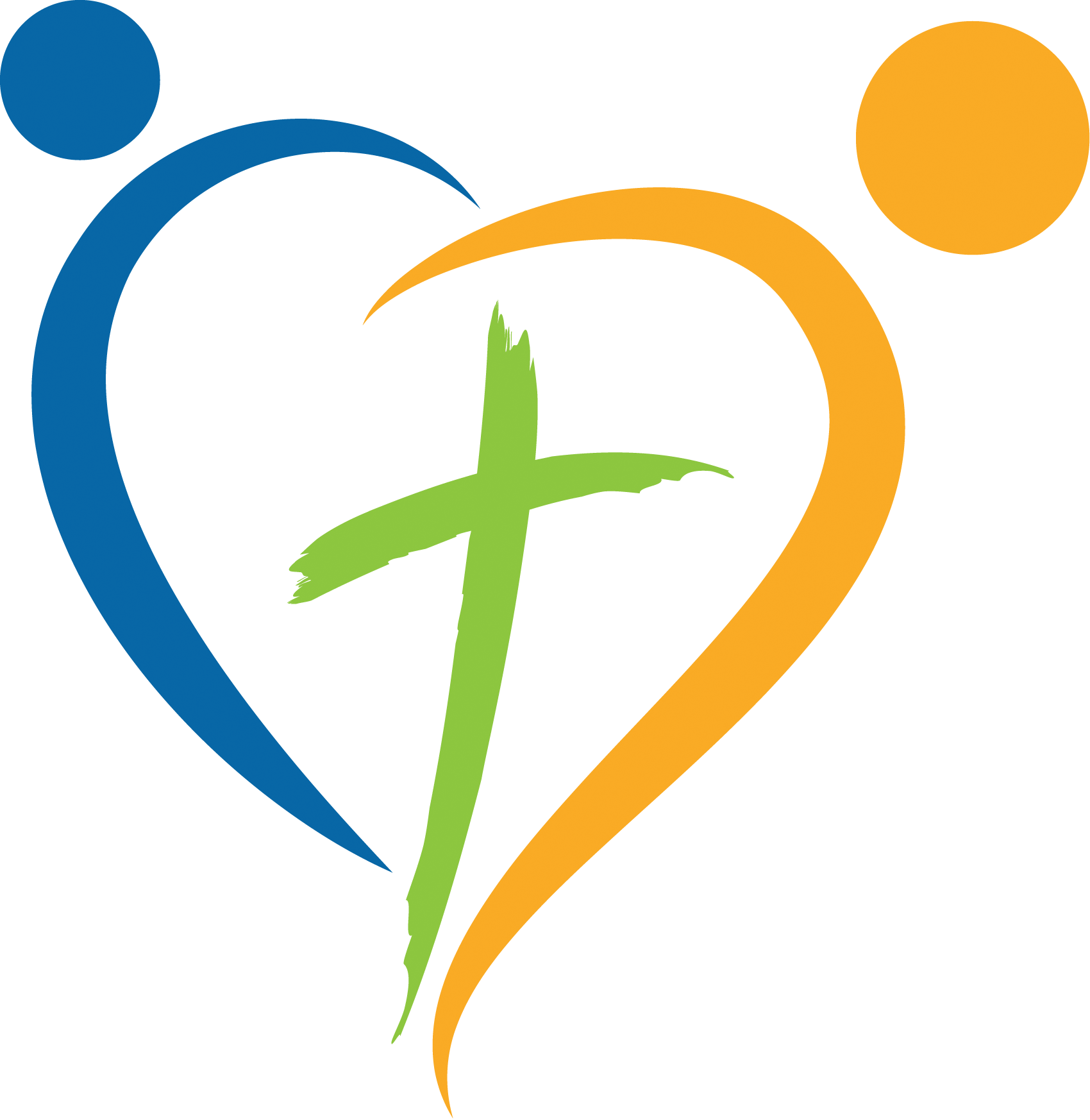 Example 1: (*personalize email with relevant details about the foster family)Subject : Launching A Care TeamAll of you have graciously agreed to be on a Care Team for a Ashland County JFS foster family.  What a blessing that will be for this family!  We will meet as a team for about an hour and discuss their needs and how you can best serve them.  We will then schedule a Meet & Greet where we bring a meal to the family and they get to know us and we get to know them.  After that, you’ll start serving in the capacity you have agreed would be a good fit for you.We will be selecting a Team Leader for our Care Team so please pray about whether you feel called to this role.  We will also take photos for our “One-Pager” contact information sheet, as well as plan the meal we’ll bring for the Meet & Greet.Below is a link to Doodle.com to help us plan the best day and time for the launch of our Care Team.  Please fill in all of the times that work for you, and I will let you know the final date. (insert Doodle.com link)Blessings,Name/TitleExample 2: (*personalize email with relevant details about the foster family)Subject: A Care Team LaunchThank you so much for your willingness to serve an Ashland County foster families.  We have a family that is in great need of a Care Team.  I have assembled this team geographically.  Some of you are closer to the family than others, but according to Mapquest, everyone is within a 15-minute drive.Let me tell you a bit about the foster family.  They are a blended family with one daughter in college, two 15-year-old daughters, one 13-year-old daughter and two foster children: a boy almost 4, and a girl who is 2 1/2. They have a very active life with full-time work and the girls are involved in sports.  They would love to have weekly meals and some regular childcare on Saturday afternoons when their girls play soccer and the younger ones need to nap.  They haven’t had a date night since January. In other words - they need you!The first step for us is to meet as a Care Team, pray together, and discuss how many of their needs you think we could meet.  This team will also need a Team Leader, so would you please pray about whether this is a role you’d like to fill?  We will also take photos for our “One-Pager,” a sheet with our contact information listed, and plan the meal we’ll bring for a Meet & Greet.  We will then schedule the Meet & Greet with the family according to what works best for their calendar.Click on the link below from Doodle.com to help plan the best day and time for the Care Team Launch.  Please fill in all the times that will work for you, and I will let you know the final date. (insert Doodle.com link)I’m so excited to connect with you all!Name/Title